Памятка для желающих подать заявление через портал «Госуслуги».        Важно! Гражданин должен быть зарегистрирован на портале «Госуслуги» и иметь подтвержденную учетную запись.Ниже показана последовательность действий заявителя при подаче заявления в электронном виде через портал «Госуслуг»:      -  в любой поисковой системе, в строке поиска необходимо набрать «Госуслуги26»;       -  в открытом окне сайта «Госуслуги26», войти в личный кабинет; 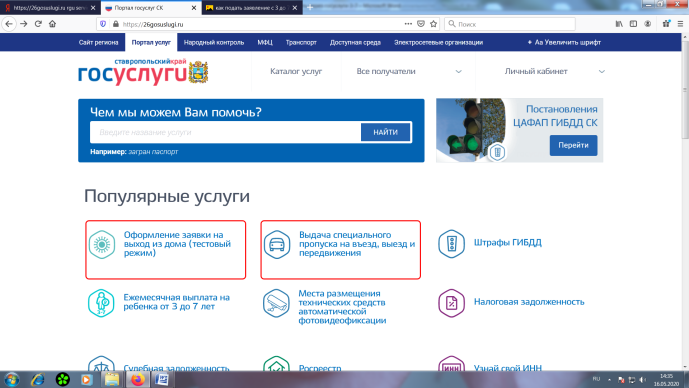       - в поисковой строке ввести наименование государственной услуги: «Предоставление ежемесячной денежной выплаты на ребенка в возрасте от трех до семи лет включительно»;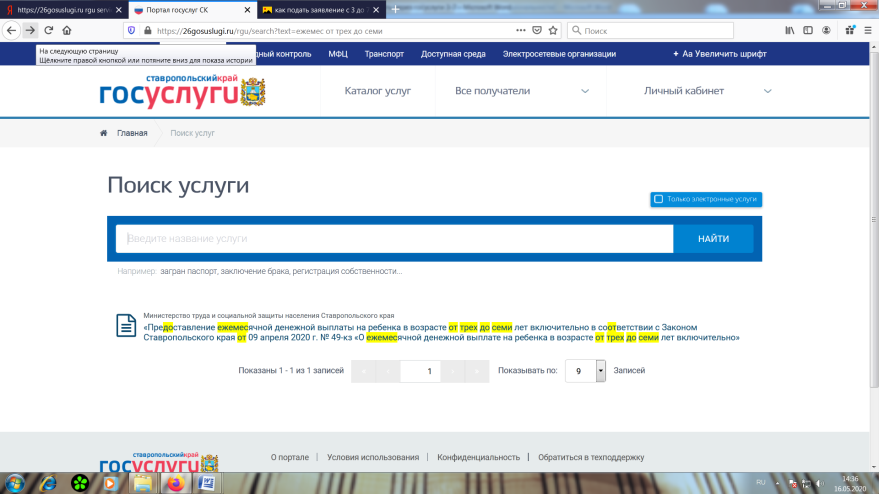 - необходимо выбрать предложенную услугу «Предоставление ежемесячной денежной выплаты на ребенка в возрасте от трех до семи лет включительно…»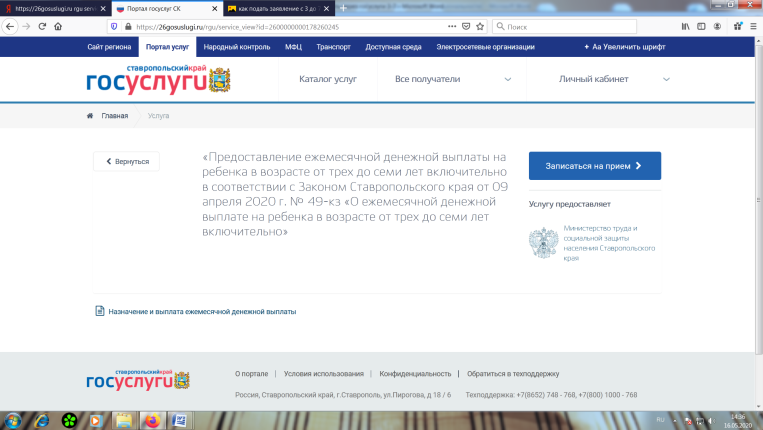 - необходимо нажать «назначение и выплата ежемесячной денежной выплаты»;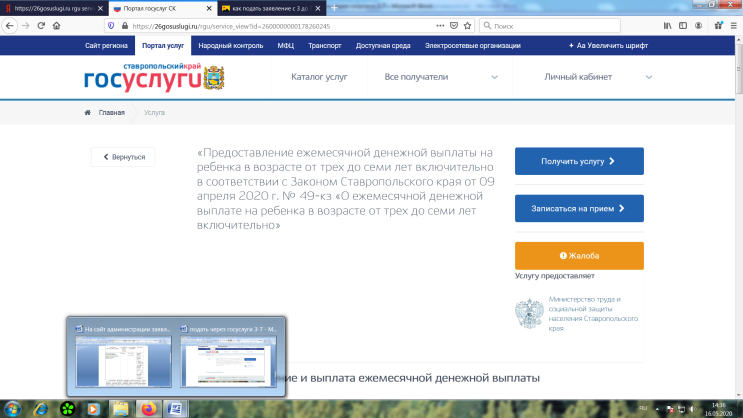 - необходимо нажать «получить услугу».	В предложенной форме заявления необходимо заполнить орган социальной защиты населения, в который гражданин отправляет заявление для предоставления государственной услуги.Далее, заполняем все поля, предусмотренные формой заявления, после чего необходимо нажать кнопку «отправить».Заявление поступит для исполнения в орган социальной защиты населения, о чем заявитель будет своевременно уведомлен.